      Die tarentaal (Totius)Strofe 1 	1    Die kruiwawiel se skreeugeluid		a
2    kerm hy droefgeestig uit			a
3    terwyl die skeemring vinnig daal,		b
4    die tarentaal.				bStrofe 2	5    Hy soek - en dit is ook al laat -		c
6    vir hom 'n kameraad,			c
7    om in 'n boom die eensaamheid		d
8    en nag te slyt.				dStrofe 3	9    Sáám sal hul in 'n blinkblaarboom		e
10  half slaap, half waak, half droom,		e
11  en by die naadring van verderf,		f
12  alléén nie sterf.				f

     *
Strofe 4	13  Ek het gemik, en met die knal		g
14  het een dood neergeval;			g
15  die ander vlieg met wilde krag		h
16  wég in die nag!				h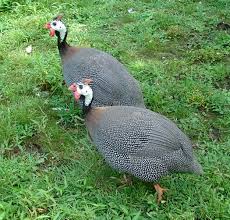       Die tarentaal (Totius)Die kruiwawiel se skreeugeluid		 kerm hy droefgeestig uit			 terwyl die skeemring vinnig daal,		 
die tarentaal.				  	      Hy soek - en dit is ook al laat -		 
      vir hom 'n kameraad,			 
      om in 'n boom die eensaamheid		 
      en nag te slyt.				  	      Sáám sal hul in 'n blinkblaarboom		 
      half slaap, half waak, half droom,		 
      en by die naadring van verderf,		 
      alléén nie sterf.				 

                              *
 	      Ek het gemik, en met die knal		 
      het een dood neergeval;			 
      die ander vlieg met wilde krag		 
      wég in die nag!				 Die tarentaal (Totius)				1    Die kruiwawiel se skreeugeluid		 2    kerm hy droefgeestig uit			 3    terwyl die skeemring vinnig daal,		 4    die tarentaal.				 5    Hy soek - en dit is ook al laat -		 6    vir hom 'n kameraad,			 7    om in 'n boom die eensaamheid		 8    en nag te slyt.				 9    Sáám sal hul in 'n blinkblaarboom		 10  half slaap, half waak, half droom,		 11  en by die naadring van verderf,		 12  alléén nie sterf.				    					                     *				13  Ek het gemik, en met die knal		 14  het een dood neergeval;			 15  die ander vlieg met wilde krag		 16  wég in die nag!	VRAE:       Wat weet jy omtrent die titel se “tarentaal”, spesifiek gelees saam met die woordjie         “Sáám”(reël 9) t.o.v. tarentale se aantal lewensmaats. …………………………………………………………					……………………………………………………………………………………………………………………………………………….1.2	Wat noem ons die gedig se vaste rymskema? ………………………………………………………………………1.3	Hoe skakel dit met jou antwoord in 1.1? ………………………………………………………………………………1.4	Wat wil die spreker bereik deur hierdie rymskema aan te wend? ……………………………………….	……………………………………………………………………………………………………………………………………………..2.	Voltooi:                                                                                                                                                                                Die gedig bestaan uit vier strofes van vier versreëls elk, wat …………………………….. genoem word.	3.	Ons ken “skeemring” (reël 3) en “naadring” (reël 11), as “skemering”en “nadering”. Hoekom gebruik die spreker nou “skeemring” en “naadring”? …………………………………………………………….	……………………………………………………………………………………………………………………………………………….4.1	Wat is die verband tussen die “tarentaal” en ‘n “kruiwawiel se skreeugeluid”? .....................	………………………………………………………………………………………………………………………………………………4.2	Wat noem ons hierdie stylfiguur? …………………………………………………………………………………………5.	Watter tye word telkens in elke strofe gebruik? Skryf elke keer slegs een werkwoord neer as bewys daarvan.	Strofe 1:……………………………………………………………  Strofe 2:……………………………………………………..	Strofe 3:…………………………………………………………..   Strofe 4:……………………………………………………..6.1	Hierdie gedig het ‘n swaarmoedige stemming. Dit word ondersteun deur die assonansie in reël 9.	Skryf die hele reël neer en onderstreep die assonansie.	……………………………………………………………………………………………………………………………………………….6.2	Haal ook EEN word aan uit elke strofe wat bydra tot hierdie swaarmoedige stemming:	Strofe 1:……………………………………………………………  Strofe 2:……………………………………………………..	Strofe 3:…………………………………………………………..   Strofe 4:……………………………………………………..7.	 Voltooi:                                                                                                                                                                    Die woorde “(S)áám” (reël 9) en “alléén” (reël 12) is teenstellend. “(S)áám” som strofe …… op, en “alléén” som strofe …….. op.8.	Voltooi:	Die tema van hierdie gedig is dat ……………………………….. ervaar word wanneer ‘n lewensmaat 	………………………………………………. word.	